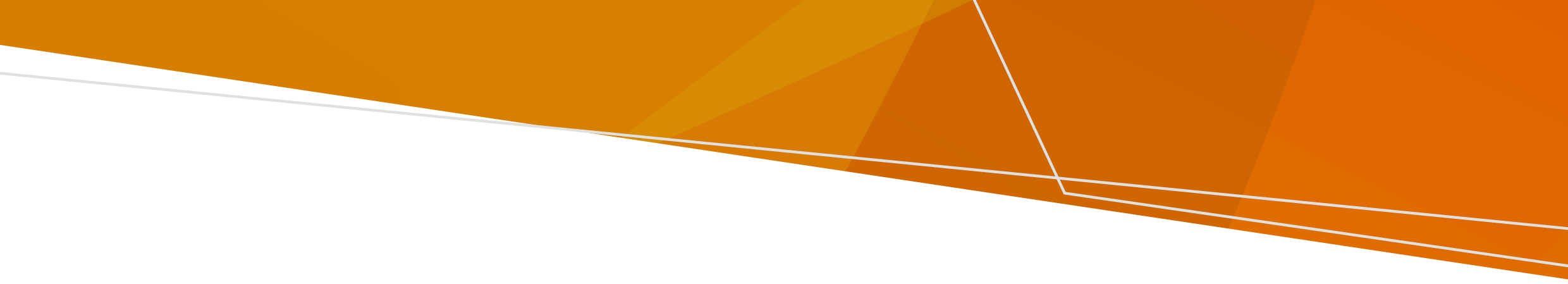 راهنمایی درباره این سند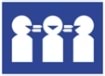 تیم درمانی‌تان باید شما را در فهم این اطلاعات راهنمایی و کمک کند.می‌توانید از یکی از اعضای خانواده، دوست یا وکیل خود کمک بگیرید.برای دریافت اطلاعات تماس سازمان‌هایی که می‌توانند راهنمایی و کمک کنند، به بخش «دریافت راهنمایی» در این برگه مراجعه کنید.این سند به زبان‌های رایج در جامعه ترجمه شده است که فهرست آن‌ها در www.health.vic.gov.auموجود استبرای دریافت راهنمایی به زبان خود با خدمات ترجمه کتبی و شفاهی به شماره 131 450 تماس بگیرید.احکام درمان ایمن چیست؟حکم درمان ایمن به شما امکان می‌دهد تا از زندان به بیمارستان منتقل شوید و تحت درمان اجباری قرار بگیرید. این دستور به این معنی است که حتی اگر نخواهید، تحت درمان قرار خواهید گرفت. درمان می‌تواند بصورت دارو مانند قرص یا تزریق باشد.وزیر وزارت دادگستری و ایمنی جامعه (وزیر دادگستری) (Secretary to the Department of Justice and Community Safety (Justice Secretary) در صورتی که فکر می‌کند همه موارد زیر اعمال شده‌اند، می‌تواند چنین حکمی بدهد:１-	شما در یک زندان یا سایر مکان‌های حبس مانند یک مرکز قضایی جوانان بازداشت هستید،２-	یک روانپزشک شما را معاینه کرده است و گزارشی به وزیر دادگستری ارائه کرده است مبنی بر اینکه آنها فکر می‌کنند که مطابق قانون شما معیارهای حکم درمان ایمن را دارید و３-	خدمات بهداشت روانی منتخب پیشنهادی، گزارشی را به وزیر دادگستری ارائه کرده است که:  تایید می‌کند که از صدور حکم درمان ایمن حمایت می‌کند وخدمات و امکانات مناسب برای بازداشت و درمان شما را دارد.  معیارهای صدور حکم درمان ایمن طبق این قانون عبارتند از: １-	بیماری روانی دارید و２-	به دلیل این بیماری روانی، نیاز به درمان فوری برای پیشگیری از موارد زیر را دارید دارید:آسیب جدی به خودتان یا شخص دیگری یاوخامت (یا ضعف) جدی سلامت روانی یا جسمی شما و３-	درمان پیشنهادی در صورت دریافت حکم درمان ایمن به شما داده خواهد شد و ４-	به طور منطقی هیچ راه کمتر محدود کننده‌تری برای درمان شما در دسترس نباشد. کمترین محدودیت به این معنی است که باید بر اساس شرایط فردی خود تا حد امکان آزادی عمل داشته باشید.یک نسخه از حکم به شما داده خواهد شد.How long is the order?مدت زمان حکم چقدر است؟حکم شما مشخص می‌کند که مدت زمان آن چقدر است. طول مدت حکم شما نمی‌تواند بیشتر از طول مدت حکم دادگاه شما باشد. Mental Health Tribunal (دادگاه سلامت روانی) ظرف 28 روز پس از حضور شما در بیمارستان یک جلسه دادرسی برگزار می‌کند تا تصمیم بگیرد که آیا همچنان باید تحت حکم باشید یا خیر. آنها حداقل هر شش ماه یک بار پس از اقامت شما در بیمارستان، جلسه دادرسی برگزار می‌کنند.چگونه از حکم خارج شوم؟درمان اجباری سلامت روانی در زندان مجاز نیست. حکم شما در شرایط زیر لغو می‌شود:مدت محکومیت شما تمام شود،به شما امکان وثیقه برای آزادی داده شود،دادگاه شما را از قید بازداشت آزاد کند،آزادی مشروط گرفته‌اید یاMental Health Tribunal یا روانپزشک حکم شما را لغو کند.اگر روانپزشک فکر می‌کند دیگر همه معیارها را ندارید، باید حکم را لغو (فسخ) کند.شما این حق را دارید که در هر زمانی برای لغو (فسخ) حکم از Mental Health Tribunal  درخواست دادرسی کنید. می‌توانید مستقیماً با آنها تماس بگیرید و درخواست کنید یا از تیم درمان خود بخواهید تا فرم پر کنند. برای آماده شدن برای جلسه استما می‌توانید از کارکنان، مدافع حقوق یا وکیل کمک بخواهید. شما حق دارید موارد زیر را داشته باشید:یک رونوشت از گزارش و مشاهده اسنادی که تیم درمانی شما حداقل دو روز کاری قبل از جلسه دادرسی به Mental Health Tribunal داده است. در صورتی که ممکن است به شما یا شخص دیگری آسیب جدی وارد کند، روانپزشک شما می‌تواند از Mental Health Tribunal بخواهد که جلوی خواندن گزارش یا اسناد توسط شما را بگیرد. بیانیه یا شواهد خود را ارائه دهید و ظرف ۲۰ روز کاری پس از جلسه دادرسی خود، بیانیه دلایل تصمیم Mental Health Tribunal را درخواست کنید.اگر Mental Health Tribunal حکم شما را لغو کند، در صورتی که همچنان نیاز باشد در آنجا باشید به زندان فرستاده خواهید شد. اگر آن را لغو نکنند، شما در بیمارستان می‌مانید.زمانی را که در بیمارستان سپری کرده باشید از مجازات شما کسر خواهد شد.آیا ممکن است دوباره به بیمارستان بازگردانده شوم؟اگر به زندان بازگردانده شده‌اید، امکان دارد در آینده دوباره به بیمارستان بازگردانده شوید.  این اتفاق تنها در صورتی می‌تواند بیفتد که روانپزشک شما را ارزیابی کرده باشد و فکر کند که طبق قانون، معیارهای لازم برای دریافت حکم درمان ایمن را دارید. هر بار که از زندان و بیمارستان منتقل می‌شوید Department of Justice and Community Safety (وزارت دادگستری و ایمنی جامعه) باید حکم جدیدی صادر کند.حقوق شماافراد تحت این حکم، حق و حقوقی دارند.شما حق دارید که تحت کمترین محدودیت، ارزیابی و درمان شویدیعنی ارزیابی و درمان اجباری باید به گونه‌ای انجام شود که تا حد امکان آزادی و انتخاب را به شما بدهد. خواسته‌های شما، اهداف بهبودی و جایگزین‌های موجود باید در نظر گرفته شوند. آنچه برای یک فرد محدود کننده است ممکن است برای شخص دیگری محدود کننده نباشد.شما حق دارید تا از شما تقاضای رضایت آگاهانه برای درمان شودحتی اگر درمان اجباری دریافت می‌کنید، روانپزشک شما همچنان باید بررسی کند که آیا می‌توانید رضایت آگاهانه برای درمان بدهید یا خیر.دادن رضایت آگاهانه یعنی اطلاعاتی را که برای تصمیم‌گیری درباره دریافت درمان نیاز دارید، متوجه شده‌اید و در تصمیم خود لحاظ کرده‌اید. فقط زمانی می‌توانید رضایت آگاهانه بدهید که توانایی انجام این کار را داشته باشید. روانپزشک شما باید با این فرض شروع کند که شما این توانایی را دارید. اگر شرایط زیر را داشته باشید، توانایی دادن رضایت آگاهانه برای درمان خاص را دارید:اطلاعاتی که درباره آن درمان خاص به شما داده می‌شود را بفهمید،آن اطلاعات را به خاطر بسپارید،اطلاعات را سبک سنگین کرده یا از آن استفاده کنید وبتوانید تصمیم خود را اعلام کنیداگر تحت حکم هستید و روانپزشک شما فکر می‌کند که توانایی دادن رضایت آگاهانه دارید، همچنان می‌تواند شما را درمان اجباری کند، اما فقط در صورتی که فکر کند: از نظر پزشکی و بالینی مناسب است و گزینه با کمترین محدودیت است.شما حق دریافت اطلاعات داریدتیم درمانی شما باید دلایل صدور حکم برای شما را توضیح دهند. آنها باید در موارد زیر به شما اطلاعات ارائه دهند:ارزیابی،درمان پیشنهادی،گزینه‌های جایگزین و حقوق شما.اطلاعات می‌تواند به صورت نوشتاری یا گفتاری و به زبان ترجیحی شما باشد. آنها باید به پرسش‌های شما پاسخ‌های روشن بدهند. اطلاعات باید در زمانی ارائه شوند که برای تصمیم‌گیری شما مناسب باشد.شما حق دریافت پشتیبانی داریدمی‌توانید فردی را برای کمک به خود انتخاب کنید، از جمله فردی که به زبان شما صحبت می‌کند. تیم درمانی‌تان باید به شما کمک کند با فرد پشتیبان تماس بگیرید. روانپزشک باید در مقاطع خاصی از ارزیابی و درمان شما، از نظرات افراد مطلع شده و می‌تواند آنها را در تصمیم خود لحاظ کند. این افراد می‌توانند شامل موارد زیر باشند:شخص پشتیبان معرفی شده،مدافع حقوق سلامت روان،قیم،مراقبت کننده یاوالدین (برای سن زیر 16 سال).اگر کسی هست که نمی‌خواهید با آنها تماس بگیرند، می‌توانید به تیم درمانی خود بگویید. گاهی اوقات ممکن است بر خلاف میل‌تان، به الزام قانون اطلاعات شما به اشتراک گذاشته شوند.. شما حق دریافت کمک و راهنمایی در تصمیم‌گیری داریدمی‌توانید فردی را انتخاب کنید که در تصمیم‌گیری به شما کمک کند. حتی اگر تحت درمان اجباری هستید، تیم درمانی شما باید اطلاعاتی درباره گزینه‌های‌تان به شما بدهد. آنها باید به شما اطلاعات و زمان کافی برای تصمیم‌گیری بدهند و به سوالات شما را به روشی که برایتان قابل فهم است پاسخ بدهند. حتی اگر فکر می‌کنند احتمال خطر وجود دارد، باید به شما اجازه تصمیم‌گیری بدهند.شما حق دارید احساس امنیت و احترام کنیدارزیابی و درمان اجباری باید به گونه‌ای ارائه شود که به نیازها و هویت فردی شما احترام بگذارد و از آن محافظت کند. که می‌تواند شامل فرهنگ، نیازهای ارتباطی، سن، ناتوانی، هویت جنسی، مذهب و گرایش جنسی شما باشد. سایر نیازهای بهداشتی شما باید شناسایی و حمایت شوند. کرامت، استقلال و حقوق شما باید حفظ شوند.اگر از اقوام اولیه بومی باشید، حق و حقوقی داریدباید به فرهنگ و هویت منحصر به فرد مردم اقوام اولیه بومی (First Nations) احترام گذاشته شود. شما حق قرار گرفتن تحت ارزیابی و درمانی را دارید که از حق تعیین سرنوشت شما پشتیبانی می‌کند. ارتباط شما با خانواده، خویشاوندان، جامعه، کشور و آب باید مورد احترام قرار گیرد.می‌توانید از موارد زیر کمک بگیرید:افسر رابط بومی (Aboriginal Liaison Officer) در بخش خدمات سلامت روان.Victorian Aboriginal Legal Service (خدمات حقوقی بومیان ویکتوریا).شما حق دریافت کمک و راهنمایی در برقراری ارتباط داریدتیم درمانی شما باید به شیوه برقراری ارتباط شما احترام بگذارد و از آن حمایت کند. که شامل موارد زیر است:استفاده از مترجم در صورت تمایل شما،برقراری ارتباط در بهترین محیط ممکن برای شما وفراهم کردن فضاهایی برای صحبت با اعضای خانواده، مراقبان، حامیان یا طرفداران.وقتی در بیمارستان هستید، در صورت لزوم به دلیل ایمنی ممکن است حق شما برای برقراری ارتباط با همه محدود شود. اما نمی‌توان شما را از تماس با افراد زیر محدود کرد:وکیل،Mental Health and Wellbeing Commission (کمیسیون سلامت و رفاه روانی)،Mental Health Tribunal،روانپزشک ارشد (Chief Psychiatrist)،مدافع حقوق سلامت روانی شما یامراجعه کننده از طرف Office of the Public Advocate (دفتر دفاع از حقوق عمومی) جامعه.در صورت استفاده از مداخلات محدود کننده، شما حقوقی داریدمداخلات محدود کننده‌ای که در صورت بستری شدن در بیمارستان می‌توانند مورد استفاده قرار بگیرند، عبارتند از:انزوا: زمانی که تنها در یک اتاق نگهداری شوید.مهار بدنی: زمانی که به صورت فیزیکی از حرکت بدن شما جلوگیری شود.مهار شیمیایی: زمانی که دارویی به شما داده می‌شود تا حرکت بدن شما را متوقف کند.تنها وقتی می‌توان از آنها استفاده کرد که کمترین محدودیت را داشته باشند و برای جلوگیری از آسیب جدی و قریب الوقوع ضروری باشند، به جز:مهار بدنی که برای درمان بیماری‌های روانی یا بیماری‌های پزشکی مورد استفاده قرار می‌گیرد وبرای انتقال شما به بیمارستان می‌توان از مهار شیمیایی استفاده کرد. هنگامی که از مداخلات محدود کننده استفاده می‌شود، باید:به مواردی که برای حمایت از حقوق اولیه انسانی خود نیاز دارید دسترسی داشته باشید. که می‌تواند شامل مواردی مانند غذا، آب، ملافه، لباس و توانایی استفاده از توالت و شستشو باشد، وبه طور منظم توسط کادر پزشکی یا پرستاری بررسی شوید.شما حق دریافت پشتیبانی در زمینه حقوق خود را داریدبرای دریافت حمایت مستقل و رایگان در هر زمان می‌توانید با Independent Mental Health Advocacy (مدافعان مستقل سلامت روان) (IMHA) تماس بگیرید. آنها می‌توانند به شما کمک کنند حقوق خود را بدانید و نظرتان را بیان کنید. وقتی در بخش خدمات سلامت روانی پذیرش می‌شوید IMHA به طور خودکار مطلع می‌شود و با شما تماس می‌گیرد مگر اینکه به آنها گفته باشید که این کار را نکنند.شما حق دریافت مشاوره حقوقی داریدحق دارید با یک وکیل در ارتباط باشید تا درباره سلامت روان یا سایر مسائل حقوقی، کمک و راهنمایی حقوقی بگیرید. خدمات حقوقی رایگانی وجود دارد که می‌توانید با آنها تماس بگیرید.شما حق تقاضای ترک درمان را داریدمی‌توانید به طور موقت بیمارستان را با «مرخصی» که توسط روانپزشک اعطا می‌شود ترک کنید. مرخصی می‌تواند در موارد زیر صادر شود:  7 روز برای درمان پزشکی یا 24 ساعت برای هر منظور دیگری که روانپزشک به مناسب بودن آن رضایت بدهد. در صورتی که روانپزشک به این نتیجه برسد که انجام این کار سلامت و ایمنی شما یا شخص دیگری را به خطر نمی‌اندازد می‌تواند به شما مرخصی دهد. روانپزشک همچنین می‌تواند شروطی را در مرخصی شما قرار دهد. مثلاً مرخصی شما با همراهی فردی باشد یا به جاهای خاصی سر نزنید.    شما حق دریافت نظر دوم روانپزشکی را داریداو ارزیابی می‌کند که:آیا معیارهای درمان را دارید و آیا درمان شما باید تغییر کند.برای دریافت نظر دوم می‌توانید:از Second Psychiatric Opinion Service (خدمات نظر دوم روانپزشکی) که رایگان و مستقل است، استفاده کنید، از کارکنان بخواهید که روانپزشک دیگری در آن بخش خدمات را معرفی کنند یابا یک روانپزشک خصوصی تماس بگیرید. آنها ممکن است رایگان این کار را بکنند یا نیاز به پرداخت وجه باشد. شما این حق را دارید که از قبل بیانیه اولویت‌های از پیش تعیین شده ارائه بدهیداین بیانیه، سندی است که می‌توانید تهیه کنید و در آن توضیح دهید اگر تحت ارزیابی یا درمان اجباری قرار گرفتید، دوست دارید چه اتفاقی برایتان بیفتد. که می‌تواند شامل نوع درمان، حمایت یا مراقبتی باشد که می‌خواهید. در هر زمان می‌توانید یکی از این بیانیه‌ها را آماده کنید.خدمات سلامت روان باید سعی کند آنچه را در بیانیه شما آمده است انجام دهد، اما آنها از نظر قانونی ملزم به انجام این کار نیستند. اگر آنها از اولویت‌های از پیش تعیین شده درمان شما پیروی نکنند، باید طی 10 روز کاری بصورت کتبی به شما دلیل آن را بگویند. بیانیه اولویت‌های از پیش تعیین شده شما فقط زمانی معتبر است که در خدمات بهداشت روان هستید، اگر به زندان بازگردانده شوید اعمال نمی‌شوند.شما حق انتخاب فرد پشتیبان معرفی شده را داریدپشتیبان معرفی شده، شخصی است که به طور رسمی انتخاب می‌کنید تا در صورت دریافت ارزیابی یا درمان اجباری از شما دفاع و حمایت کند. او باید از آنچه شما می‌گویید دفاع کنند، نه آنچه را که خود می‌خواهد.  خدمات سلامت روان باید به آنها کمک کند تا از شما حمایت کنند و آنها را از درمان شما آگاه کند.شما حق تنظیم شکایت داریدمی‌توانید مستقیماً به بخش خدمات خود یا Mental Health and Wellbeing Commission (MHWC) شکایت کنید.شما حق دسترسی به اطلاعات خود و درخواست تغییر در آن را داریدمی‌توانید درخواست آزادی دسترسی به اطلاعات (Freedom of Information) را مستقیماً به بخش خدمات بهداشت روان عمومی ارسال کنید.می‌توانید تقاضای تصحیح اطلاعات سلامتی خود را بکنید. اگر خدمات سلامت روان، درخواست شما را رد کرد، می‌توانید یک بیانیه اطلاعات سلامت آماده کنید که تغییرات مورد نظر شما را توضیح دهد. این سند باید در پرونده شما گنجانده شود.دریافت راهنماییخدماتی که می‌توانید برای راهنمایی درباره استفاده از حقوق خود با آنها تماس بگیریدکسب اطلاعات بیشتر قانون سلامت و رفاه روانی 2022 (Vic) (Mental Health and Wellbeing Act 2022 (Vic)) www.legislation.vic.gov.au/as-made/acts/mental-health-and-wellbeing-act-2022رهنمودهای Office of the Chief Psychiatrist (دفتر روانپزشک ارشد) 
www.health.vic.gov.au/chief-psychiatrist/chief-psychiatrist-guidelinesوب سایت Victoria Legal Aid
www.legalaid.vic.gov.au/mental-health-and-your-rightsکتابچه راهنمای قانون سلامت و رفاه روانی (Mental Health and Wellbeing Act)
www.health.vic.gov.au/mental-health-and-wellbeing-act-handbookمنشور حقوق بشر و مسئولیت‌های ویکتوریا (Victorian Charter of Human Rights and Responsibilities
www.legislation.vic.gov.au/in-force/acts/charter-human-rights-and-responsibilities-act-2006/015Independent Mental health Advocacy جزییات حقوق خود را بدانید www.imha.vic.gov.au/know-your-rightsبیانیه حقوق وزارت بهداشت ویکتوریا (Victorian Department of Health Statement of Rights www.health.vic.gov.au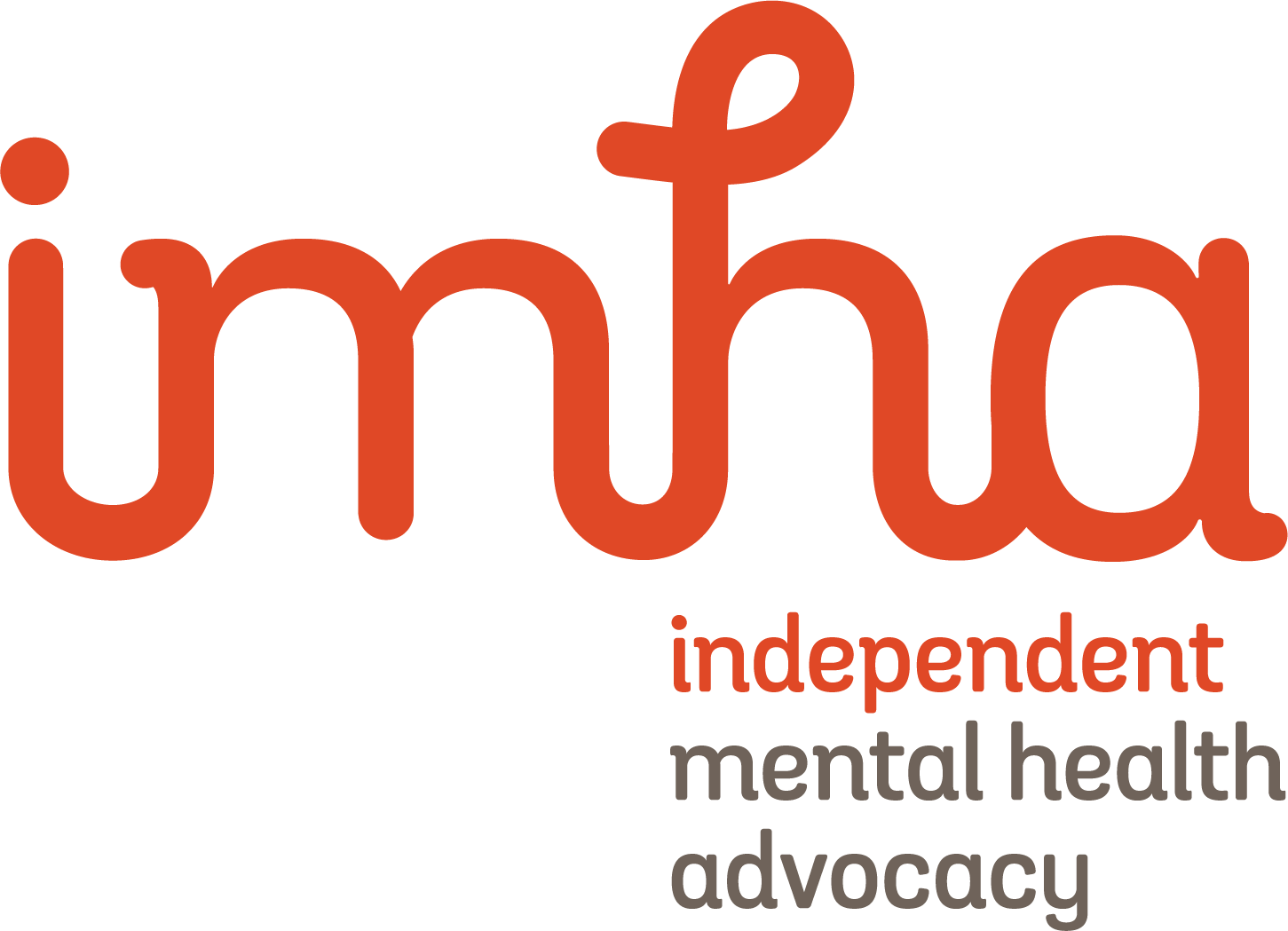  بیانیه حقوق(Statement of Rights)حکم درمان ایمن (Secure Treatment Order)این سند به این علت به شما داده شده است که حکم درمان ایمن (Secure Treatment Order) برایتان صادر شده است.این بیانیه، حقوق قانونی شما را ذیل قانون سلامت و رفاه روانی 2022 (Vic).- «قانون مربوطه» (Mental Health and Wellbeing Act 2022 (Vic).- ‘The Act’) توضیح می‌دهد.رسمیاطلاعات تماساطلاعات بیشترخدمات1300 947 820 www.imha.vic.gov.auخدمات مستقل مدافع حقوقIndependent Mental Health Advocacy1300 792 387www.legalaid.vic.gov.auکمک حقوقی رایگانVictoria Legal Aid (کمک حقوقی ویکتوریا)9629 4422www.mhlc.org.auکمک حقوقی رایگانMental Health Legal Centre (مرکز حقوقی سلامت روانی)9418 5920www.vals.org.auکمک حقوقی رایگان برای مردم بومی و جزیره‌نشین تنگه تورسVictorian Aboriginal Legal Service1300 309 337	 www.publicadvocate.vic.gov.au/opa-volunteers/community-visitorsاز خدمات بهداشت روانی بازدید کنیدCommunity Visitors (بازدیدکنندگان جامعه)1300 503 426www.secondopinion.org.auنظر دوم روانپزشکی رایگان برای بیماران تحت حکم درمان اجباریSecond Psychiatric Opinion Service1800 246 054www.mhwc.vic.gov.auخدمات مستقل شکایاتMental Health and Wellbeing Commission1800 242 703www.mht.vic.gov.auاحکام درمان و احکام نظارت شدید را صادر و بازبینی می‌کندMental Health TribunalTo receive this document in another format email mhwa@health.vic.gov.auAuthorised and published by the Victorian Government, 1 Treasury Place, Melbourne.© State of Victoria, Australia, Department of Health, August 2023.ISBN 978-1-76131-349-3 (pdf/online/MS word)Available at health.vic.gov.au < https://www.health.vic.gov.au/mental-health-and-wellbeing-act >